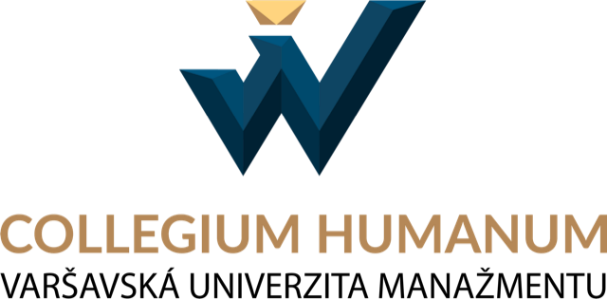 NÁZOV POSTGRADUÁLNEJ PRÁCEPOSTGRADUÁLNA PRÁCAROK                                                                         Tituly Meno PRIEZVISKO(Tituly Meno a priezvisko)NÁZOV POSTGRADUÁLNEJ PRÁCEPostgraduálna prácaPráca napísaná pod vedenímTituly Meno Priezvisko školiteľaPodpis školiteľa „Predmetnú postgraduálnu prácu akceptujem a odporúčam pre obhajobu“Odbor: Master of Business Administration (alebo iné)KOŠICE rok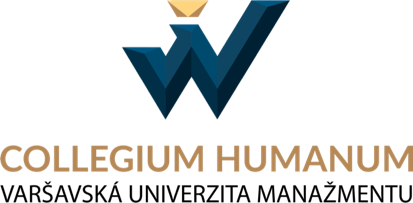 Košice dňa ……………………..ČESTNÉ VYHLÁSENIEJa, dolupodpísaný/á ……………………………………, čestne vyhlasujem, že som predloženú postgraduálnu prácu pod názvom:………………………………………………………….………….……………………………………………………………………………………………………………………………….. napísal/a samostatne. Znamená to, že pri písaní práce som okrem nevyhnutných konzultácií nevyužil/a pomoc iných osôb, a najmä som jej vypracovanie ani len v časti nezveril/a iným osobám, ani som ju v celku alebo v jej časti neodpísal/a od iných osôb. Vyhlasujem, že predložená práca neporušuje autorské práva v zmysle predpisov o autorskom práve a príbuzných právach, ako ani iné osobné práva chránené zákonom. Práca okrem toho neobsahuje údaje alebo informácie, ktoré by som získal/a v rozpore so zákonom. Predložená postgraduálna práca nebola predmetom inej oficiálnej procedúry v rozsahu udeľovania diplomov akejkoľvek vysokej školy alebo akýchkoľvek odborných stupňov. Okrem toho tiež vyhlasujem, že predložená verzia práce sa úplne zhoduje s pripojenou elektronickou verziou. Zároveň beriem na vedomie, že keby sa vyššie uvedené vyhlásenie ukázalo byť nepravdivé, rozhodnutie o udelení mi diplomu bude zrušené.Práca má verejný charakter, čo znamená, že bude vložená do zbierky Knižnice CH – VUM, a tiež bude dostupná vyučujúcim aj študentom na vedecké a/alebo didaktické účely. Súhlasím so sprístupnením mojej postgraduálnej práce..........................................................             (čitateľný podpis študenta/ky)(Obsah)Úvod 	Chyba! Záložka nie je definovaná.1	[Názov časti postgraduálnej práce]	Chyba! Záložka nie je definovaná.1.1	[Názov kapitoly]	Chyba! Záložka nie je definovaná.1.1.1	[Názov podkapitoly]	Chyba! Záložka nie je definovaná.2	[Názov časti postgraduálnej práce]	Chyba! Záložka nie je definovaná.2.1	[Názov kapitoly]	Chyba! Záložka nie je definovaná.Záver	Chyba! Záložka nie je definovaná.Bibliografia	Chyba! Záložka nie je definovaná.Prílohy	Chyba! Záložka nie je definovaná.ObsahÚvod[Úvod práce]1 [Názov časti postgraduálnej práce][Text.]1.1 [Názov kapitoly][Text.]1.1.1 [Názov podkapitoly][Text.]2 [Názov časti postgraduálnej práce][Text.]2.1 [Názov kapitoly][Text.]Záver[Záver práce.]Bibliografia1. [Prvá pozícia zoznamy podľa príslušných pravidiel.]2. [Prvá pozícia zoznamy podľa príslušných pravidiel.]3. [...]Prílohy[Prílohy, ak sú nevyhnutné.]